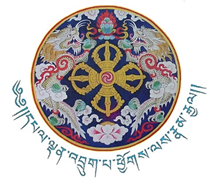 Annual Report for t he Fiscal Year 2018-19Ministry of Labour and Human ResourcesRoyal Government of BhutanPolicy and Planning DivisionSeptember 30, 2019 Table of ContentsVISION AND MISSION………………………………………………………….........................1INTRODUCTION…………………………………………………………………...........................2SIGNIFICANT ACHIEVEMENTS……………………………………………………………….3DEPARTMENTAL ACHIEVEMENTSDepartment of Employment and Human Resources…….……………......4Department of Occupational Standards……………………………………………8Department of Labour……………………………………………………………………….13Department of Technical Education…………………………………………..…….15FINANCIAL PROGRESS…………………………………………………………………………….20NATIONAL TECHINCAL COMMITTEE REPORT ON APA 2018-19…………21CONCLUSION……………………………………………………………………………………………..21ANNEXURE I………………………………………………………………………………………………22VISION AND MISSIONThe Ministry of Labour and Human Resources (MoLHR) is guided by its long-term vision of “A nation where its citizens have the opportunity for gainful and quality employment characterized by harmonious and productive relationships in the workplace and the community”.Achievement of its vision is further supported by its strategic and vibrant mission of “Facilitating human resource development for economic development to ensure gainful employment for all Bhutanese workforce”.INTRODUCTIONDuring the 12th FYP, the Ministry of Labour and Human Resources (MoLHR) is responsible for implementing two of the seventeen National Key Result Areas (NKRAs) viz. i) Productive and Gainful Employment Created and ii) Quality of Education and Skills Improved. While MoLHR is the lead agency for implementing the former, it is a major collaborator in implementing the later with the Ministry of Education.The two NKRAs are measured through implementation of sixteen broad Key Performance Indicators (Annexure I) at the national level which are further adopted into various activities at the agency level implemented every year through Annual Performance Agreements (APAs).Therefore, this report presents the progress of various activities executed by MoLHR during the first fiscal year of the 12th FYP (July 1, 2018 to June 30, 2019). It also outlines the significant achievements and important initiative MoLHR has undertaken during the FY 2018-19.C.  SIGNIFICANT ACHIEVEMENTSThe followings are the significant achievements of the Ministry during the FY 2018-19:Approval of Youth Engagement for Livelihood ProgramApproval of National Service Program Approval of Employment Responsibility SystemApproval of CSI and Startup Flagship Program Initiated development of TVET database Initiated registration of employer and employees of private and corporate sectorsConducted review and amendment of the Regulation on Training ProviderDeveloped Framework and Guideline for implementation of Dual Training ProgramIntroduced female friendly coursesD. DEPARTMENTAL ACHIEVEMENTSDepartment of Employment and Human Resources:Vision Every Bhutanese worker attains full, decent and productive employment. Mission To promote gainful employment opportunities, facilitation of employment creation and provide timely and reliable labour market statistics. Objectives To ensure reliable and timely labour market information; To foster entrepreneurship and self-employment support services; To enhance synergy of HRD plans/program and to develop critical skills/ capabilities of workforce in different economic sectors; and To enhance employment support services and coordination.The following actions/activities were implemented to achieve above objectives: Other Achievements:  
Published and distributed Experiences and success stories of DoEHR Programs during job fairFacilitated undergraduate Scholarship Program implemented by DAHEYouth Engagement for livelihood Program (YELP) guideline approved in principleConcept paper for National Service Program (NSP) presented to cabinet and submitted for an approval Department of Occupational Standards:Vision Competent Bhutanese workforce with internationally recognized TVET qualifications. Mission The Department shall strive to:  Achieve a unified TVET system through the development and adoption of Bhutan Vocational Qualifications Framework (BVQF);Improve the quality and relevance of the TVET system through enforcement of Quality Assurance systems; and Facilitate and promote lifelong learning by linking TVET to Tertiary and Higher education.The following actions/activities were implemented to achieve above mission:Note 1 *1. Construction Carpentry NC2, 2. Plumbing NC2, 3. Masonry NC2 at JWPTI on April 16, 20194. Tshemzo NC2, 5. Lhadri NC2, 6. Troezo NC2, 7. Tshemdrup NC2, 8. Shagzo NC2, 9. Patra NC2, 10. Jimzo NC2, 11. Jimzo ND2 for CZC, Trashi Yangtse on April 29, 201912. Automobile Mechanic NC2, TTI_Thimphu on April 29, 2019; 13. Carpentry NC3, 14. Masonry NC3, 15. Plumbing NC3, 16. Welder NC2, 17. Mechanical Fitter NC2 , 18. Furniture Making NC3, For JWPTI; and 19. Automobile Mechanic NC3, 20. Automobile Painting NC2 for TTI_Thimphu on May 6, 201921. Electrician NCII at TTI_Khuruthang on May 9, 2019; 22. Welding NC2, TTI_C on June 4, 201923. Furniture Making NC2, 24. Computer Hardware NC2 for TTI_R; and 25. Mechanical Fitter NC2 for TTI_K; and 26. Patra NC2, 27. Patra NC3, 28. Painting NC2, 29. Painting NC3, 30. Trezo NC2, 31. Trezo NC3, 32. Jimzo NC2, 33. Jimzo NC3, 34. Tshemdrup NC2, 35. Tshemdrup NC3, 36. Tailoring NC2, 37. Tailoring NC3 for NIZC on June 10, 201938. Forester NC2, 39. Forester NC3 for UWICER and 40. Food Production NC2 for RITH Note 2*1. House Keeping NC2, 2. Front Office NC2 for BISHT) on April 22, 2019 3. Professional Driving NC2 for Karma Driving, Gedu, 4. PD NC2 for Tacho Balaha, Sjongkhar; 5. PD NC2 for Sacho, Samtse on April 29, 20196. Front Office NCII for IPS on May 9 ,2019; 7. Food Production NC2 at RITH on June 2, 20198. PD NC2, Pema Driving and Eastern Driving on May 28, 2019; 9. Front office NC2,, Yarab 10. PD NC2, Sompal on June 10, 2019; 11. PD NC2, Why Dee June 12, 201912. Food Production NC2 for Yarab on January 25, 2019; 13. F&B NC2, 14. Food Production NC2 for BISHT on Jan 25, 201915. Trekking Guide NC3 for AIT on Sept. 14, 2018; 16. Front Office NC2 for Dorji International on October 16, 2018;17. Tailoring NC2 for Lekdrup on Dec 21, 2018; 18. CTG NC2 for Gangchen on Jan 22, 201819. Trekking Guide NC3, UILCTI on Sept 14, 2019; 20. Trekking Guide NC3 for BIITM, Tphu on Nov 5, 201921. Trekking Guide NC3 for BIITM, Paro, 22. CTG NC2, 23. Food Production NC2 for NLD on Sept 24, 201924. Professional Driving NC2 for Punsum Driving on Jan 10, 2019 and 25. Professional Driving NC2 for Karma Driving on Sept. 14, 2019Other Achievements: CPO, SQD & ACD as a member of Task Force participated in development of DTP Framework and Guidelines.PO, SQD participated in development of Competency Framework for TVET Trainer. Department of Labour: Vision A Nation with just and fair labour administration system promoting GNH.Mission To promote and protect the wellbeing of both the employers and employees through sound labour policy, labour relations management, tripartism, social protection and healthy and safe working conditions. Objectives To improve working condition/environment in private and corporate sectorsTo strengthen safety culture at workplaceTo strengthen labour dispute prevention and settlement mechanismTo strengthen foreign workers administrationThe following actions/activities were implemented to achieve above objectives:Other Achievements: 8850 Enterprises registered under Job Portal SystemConducted Labour Coordination Meeting in Gelephu Department of Technical Education: Vision To Transform TVET into an Attractive Learning and Career Pathways for the Bhutanese Youth Mission To provide quality technical and vocational education and training that will guarantee a distinguished place for Bhutanese youth anywhere in the world Objectives To enhance increased and equitable access to TVET;Improve quality and competence of TVET system;Strengthen the alignment of TVET to the needs of the economy; andTransform TVET through effective leadership and governance.The following actions/activities were implemented to achieve above objectives:Other Achievements:Initiated Start up weekend at Chumey TTI. 53 final year trainees participated in the event and top 20 ideas were selected to compete with JWPTI.First result of TVET database presented to the ministry.E.  FINANCIAL PROGRESSFor the first fiscal year of the 12th FYP, The Ministry received a total of Nu. 645.745 million which is 23.06% of its total plan outlay of Nu. 2,800 million. Following table shows the approved budget and expenditure as of June 30, 2019.Expenditure by Departments for FY 2018-19 by Departments: National Technical Committee Report on APA 2018-19 The evaluation focused on: Assessing the self-reported annual achievements of Department and Secretariat APAs; Assessing whether the planned activities were carried out and services delivered as intended; and, Whether outputs/targets were achieved as per the plan and timeline. The evaluation did not try to assess the overall impact of such activities/success indicators. The evaluation was mostly done through desk review, data verification, discussion with relevant officials and was based on administrative documents, correspondences, published documents made available to the IRC. The following table shows the IRC and NTC scores of Ministry and Departments:G.   CONCLUSIONThe Ministry in its first year of 12th YFP has implemented various programs and activities in collaboration with other relevant stakeholders to enable productive and gainful employment and to provide quality education and skills. The programs such as critical skills & capabilities, conduct of entrepreneurial competitions and establishment of Employment Responsibility System implemented gearing towards the objective of providing gainful employment and skills development. The ministry has implemented community skills development and dual training programs to improve quality and relevance of TVET.  The TTIs & IZCs courses will be facilitated for accreditation that the courses are more relevant to the needs of the labour market. Alongside, the Ministry is also carried out labour administration to improve working environment and conditions. H.   Annexure IMinistry of Labour and Human ResourcesP.0.Box No. 1036Thongsel Lam, Lower MotithangThimphu-BhutanPABX: +975-2-333867www.molhr.gov.btSL#ActionSuccess IndicatorStatusNarrative1Analyze and Publish Comprehensive Labour Statistics.Timeline by which the Labour Market Information Bulletin is published.AchievedLMIB 2018 published on the Ministry's website on 19th June 2019.2Publish Labour Market Information Guide for Classes X, XII & University Graduates Timeline by which the Labour Market Information Guidelines for Classes X, XII and University Graduates are publishedAchievedPublished on 25/05/2019 and distributed during the National Job Fair 3Up-date Bhutan Labour Market Information System Timeline by which the data in the Bhutan Labour Market Information System is initiatedAchievedCompleted on 11th December 2018. 4Conduct Labour Market Study Progress of Labour Market Analysis AchievedCompleted 5 sections under Chapter1; Completed Findings for Chapter3; Outlining Chapter2&35Conduct Employer Registration/Employee Profile Survey Timeline by which the Employer/Employee information collection is initiated AchievedWorkshop conducted on Employer/Employee Information Collection on 28-30 November 2018; field collection from 11December 2018 - 10March2019.  Completed by end of March 2019 6Conduct mentoring program Mentor trained through mentoring programAchievedHeld on 26/12/2018 with 10 participants7Conduct Business Idea Competition Business idea competition conducted AchievedConducted on 31st May, 2019. Received 207 entries and awarded 1st, 2nd & 3rd Prizes8Initiate Business Startup Weekend Timeline by which Start-up Tech Week is conducted AchievedHeld on 12-16, Nov, 2018 9Conduct Global Entrepreneurship Week Timeline by which Global Entrepreneurship Week is conducted AchievedHeld on 25/11/ 2018 incollaboration with Loden Foundation10Participate in Global Entrepreneurship Summit & conference Frequency of participation in Global Entrepreneurship Summit and Conference AchievedConducted ToT forCurriculum Developer on26-30/11/201811Issue National HRD Advisory Timeline by which the National HRD advisory is developed and endorsed by the Ministry Achieved8th May 2019 got approval from the Ministry and published and distributed the book to relevant agencies 12Implement Critical skills (pre-service HRD) Job seekers skilled under critical skills program AchievedRITH (50), SEOUL CITY (2), TEP 400, STP(120)13Implement Critical capabilities (in-service HRD)  In-service candidates training in different HRD programs facilitated AchievedAustralia Award(3), Nehru Wangchuck(3), KDI(1), SCA(15+19), GNH workshop(2), Entp TOT (29+18), ITEC(3), Austria Hospitality Scholarship(2), TICA-1 14Commence Review work on National HRD Policy Internal workshop to assess need for NHRD review carried out AchievedInternal workshop conducted on 28-29, March 201915Conduct HRD Committee meetings HRD Committee meetings conducted Achieved7th September 2018 and 15th March, 2019 16Implement STP program (spill over from 2017-18) Candidates successfully completing training AchievedAll 120 of 120 candidatescompleted 5 trainings(including 3 ex-countrytraining) in September17Facilitate Employment for TEP Employment of TEP Graduates AchievedEmployment verificationconducted in Sept/Oct2018, 382 employed afterVerification 18Establish HRD Network HRD Network established with key HRD agencies and stakeholdersAchievedTotal 76 nominations received linkage developed 19Placement and recruitment through Overseas Employment Scheme Registered job seekers placed through Overseas Employment Scheme  Monitoring and Evaluation of OES carried outAchievedJapan- 1st Quarter, Malaysia- Feb.2019,Middle East-June and Learn and Earn loan deferment visit in April 2019 20Conduct National Job Fair Job fair conducted Job seekers placed during the Job Fair Job Fair conducted by Regional Offices AchievedNational Job Fair held on 25-26th May, 2019 112- In country94 - Overseas Phuentsholing RO- 28th April,2019Trashigang RO- 5th MayGelephu RO 23-24 MaySJ RO- 1st June21Conduct NGOP NGOP Conducted AchievedConducted on 12- 18 Aug, 2018. 2392 participants. Currently NGOP is under revision 22Facilitate placement, referrals and recruitment of job seekers through Employment Service Centre Registered jobs seekers directly referred/placed by Service Centre AchievedRegistered = 764Referred= 156Placed=97623Implement DES (Spill over from 2018-19) Job seekers supported through DES program Achieved346 youth engaged under HM secretariat projects. 24Review of Guideline and RegulationsNo. of policies, guidelines and regulations reviewed and drafted AchievedTITP guideline drafted and approved.NSP guideline drafted25Establish Employment Responsibility System Timeline by which ToR for ERS is drafted and submitted AchievedERS concept presented to Densa meet on 22 March, 2019 and under revision.SL#ActionSuccess IndicatorStatusNarrative1Development/Revision of National Competency StandardsNumber of National Competency Standards (NCS) developed/revisedAchievedDeveloped NCS for Power Cable TechnicianVFX ArtistBhutanese Food Production Assoc Mobile Apps DeveloperFashion DesignerECCD FacilitatorMassage TherapistLhadrip NDRevised NCS for:Front Office AssociateF & B AssociateBakerWelderMech FitterLhadrip NCForester2Conduct National Assessment for applied & eligible accredited coursesTAT for development & validation of the Assessment Resources for National AssessmentAchievedTshemzo NC2, Trezop NC2, Patra NC2 Auto Denter NC2, Auto Painter NC2Auto Mechanic NC2 & NC3, Auto Electrician NC2, Mechanical Fitter NC2 , Mason NC2, Carpenter NC2Heavy Earth Movers NC2Furniture Maker NC2, Computer H/W & N/W Electrician NC2 & NC3, Forester NC2 & NC3, Plumber NC32Conduct National Assessment for applied & eligible accredited coursesTAT for conducting National Assessment in TTI’s / IZC’sAchieved36  MFT NC288 AMC NC2 & 24 NC325 FNM NC211 PTA NC221 TZO NC218 ADT NC27 APT NC212 CHN NC216 TMZ NC258 MSN NC241 CPT NC234 HEM NC254 FST NC2 & 54 NC212 AET NC2112 ETC NC2 & 13 NC311 PLM NC32Conduct National Assessment for applied & eligible accredited coursesTAT for conducting National Assessment in Private Training InstitutesAchieved44 Commercial Accountant NC244 Computer Application Assistant 3Conduct Recognition of Prior Learning Assessment (RPL) for applied & eligible trades.TAT for conducting RPL AssessmentAchieved59 Wooden Furniture Maker NC213 Construction Carpenter NC212 Plumber NC225 Electrician NC213 Tailor NC2 4Conduct Assessors trainingNumber of assessors trained in priority sectorAchieved16 in Tourism & Hospitality trades15 in Automobile trades1 in Forestry21 in Zorig Chusum Trades5Implementation of Registration Regulations Certified QMS Auditors Registered AchievedTrained = 181Registered = 125(69%)5Implementation of Registration Regulations Certified Accreditors RegisteredAchievedTrained = 91 (32+25+34)Registered = 76(84%)Removed those not registered in previous batches5Implementation of Registration Regulations Registration certificate renewed within TATAchieved13 renewal processed 5Implementation of Registration Regulations Registered Training Providers monitoredAchieved91 institutes out of 113 registered monitored = 81% 5Implementation of Registration Regulations Training Providers Registered within TATAchieved2 new institutes registered5Implementation of Registration Regulations Trainers RegisteredAchievedTotal registered: 189Total Trainers = 582 (32%)5Implementation of Registration Regulations Certified Assessors RegisteredAchievedRegistered = 346Trained = 392 (88%)6Implementation of Quality Management System Training Providers certified for QMS within TATAchievedTotal = 13 + 2(FY 2017-18)6Implementation of Quality Management System Regulation, Guidelines reviewedAchievedConsultations done with private TPs & Department & Legal Unit and submitted to the Department on June 10, 20196Implementation of Quality Management System Quality Management System Manual endorsed within TATAchievedEndorsed the QMS manual for AIT and NLD on April 22, 201934 Institutes with QMS Manual Endorsed (25 Not Endorsed)6Implementation of Quality Management System QMS Auditors trainedAchieved52 Internal Auditors trained from March 18 - 2933 Lead Auditors trained from May 13-18, 20197Accreditation of Courses leading to National Certification Accreditors trainedAchieved34 Accreditors Trained from April 6 – 7, 20197Accreditation of Courses leading to National Certification Courses leading to National Certification in CZC, TTIs and IZCs and other public institutes accredited within TATAchievedNote 1*7Accreditation of Courses leading to National Certification Courses leading to National Certification in other Public and Private Training institute accredited within TATAchievedNote 2*SL#ActionSuccess IndicatorStatusNarrative1Enforce and implement Labour and Employment Act, 2007 Participants attending awareness on Labour and Employment Act of Bhutan, 2007 to the stake holders of various sectors. AchievedAlready achieved in Second Quarter 1Enforce and implement Labour and Employment Act, 2007 Participation advocated and educated on Occupational Health and Safety AchievedThimphu-427Phuntsholing-0Trashigang-623Gelephu- 0S/jongkhar-198 1Enforce and implement Labour and Employment Act, 2007 Consultative meeting held with the Stakeholder on Foreign Workers Policies and Procedures  for recruitment of foreign workers to the Recruitment Agents AchievedGelephu and Phuntsholing Region Conducted 1Enforce and implement Labour and Employment Act, 2007 Enterprises with Internal Service Rules AchievedThimphu- 137(ISR endorsed-30)(ISR amended-7)Phuntsholing-5Trashigang- 4Gelephu- 5S/jongkhar- 0 1Enforce and implement Labour and Employment Act, 2007 Total number of enterprises inspected AchievedThimphu-1232Phuntsholing-310Trashigang- 300Gelephu- 312S/jongkhar-388 2Enforce OHS    regulations and standardsEnterprises with OHS policy statement developed and implemented AchievedThimphu-8Phuntsholing-40Trashigang- 2Gelephu- 8S/jongkhar- 0 2Enforce OHS    regulations and standardsIncidence of occupational hazards/injuries at workplace AchievedThimphu-4Phuntsholing-1Trashigang- 0Gelephu- 2S/jongkhar-2 2Enforce OHS    regulations and standardsOccupational Health and Safety Committee FormedAchievedThimphu-9Phuntsholing-3Trashigang- 0Gelephu- 0S/jongkhar-22Enforce OHS    regulations and standardsDebriefing to the enterprise assessed for good practice of OHS AchievedEastern Region-28Western and Central Region-29Southern Region-29 2Enforce OHS    regulations and standardsEnterprises adopting good OHS practice Achieved49 out of 84 enterprises achieved above 70% 3Strengthen foreign workers recruitment procedure TAT for foreign workers approval Achieved24 hrs. 4Enhance working condition TAT for dispute resolution AchievedThimphu-73/77Phuntsholing-4/7Trashigang- 0Gelephu- 0S/jongkhar-0 4Enhance working condition Employees under Provident Fund scheme Achieved65,583 members including inactive accounts4753 members with active accountsSL#ActionSuccess IndicatorStatusNarrative1Implement Community Skills Development ProgramCandidates trained through Village Skills Development Program (VSDP)AchievedTraining Conducted in Bonga, Chukha for home appliance & hair dressing for 2 months, Thrimshing/Kangpara in tailoring for 3 months. 1Implement Community Skills Development ProgramTimeline by which impact study of VSDP conducted in Lunana Gewog is Carried outAchievedImpact study carried out from 14th to 18th January and report submitted to OGZ on 29th April 2019. 1Implement Community Skills Development ProgramCandidates trained through special Skills Development Program (SSDP) AchievedTraining completed in collaboration with HOPE project (Deothang RBA and Gelephu, RBP) in baking, cooking, saloon, tailoring, home appliance. 2Develop Framework for Dual Training Program Timeline by which framework for Dual training program is developed AchievedFramework and guideline developed and endorsed by PSC3Carryout Capacity building for the TVET TrainersInstructors, Supervisors and managers trained in TOT and Management to enhance the quality of TVET delivery system. AchievedSkilled supervisors trained from CDCL, NHDCL, WCCL and Gyaltshen Wood Industries for DTP during 3rd quarter 3Carryout Capacity building for the TVET TrainersTVET Instructors trained in TOT-Technical instruction and PedagogyAchievedTOT module IV conducted from 27th May to 8th June, 2019. 35 TVET trainers completed TOT- Technical Instruction and Pedagogy (Modules I, II,III &IV)3Carryout Capacity building for the TVET TrainersProgram implemented through institutional linkagesAchievedCPSC program conducted from 1st - 5th  April, 2019 in 3rd quarter 4Facilitate accreditation of courses in TTIs and IZCsCourses in TTIs and IZCs accredited AchievedTTI Rangjung                     2TTI Samthang                    5TT Thimphu                       3NIZC                                    6CZC                                      7 Total Course accredited  23 5Make TVET courses more relevant to the needs of the labour market Female students friendly courses introduced AchievedAuto painting course introduced in TTI Thimphu 5Make TVET courses more relevant to the needs of the labour market Students graduating from TTIs and IZCs AchievedTTI Chumey-93.13%   (E-131 G-122) TTI Khuruthang-106.16% (E-146 G-155TTI Rangjung-96.43%   (E-112 G108)TTI Samthang-99.35%   (E-154 G-153)TTI Thimphu-97.33%   (E-75 G-73)JWPTI- G/Phu-98.87%   (E-177 G-175)IZC Thimphu-96.09%   (E-128 G-123)CZC Yangtse-95.29%    (E-85 G-81)Total enrolled-   1008 graduated 990 5Make TVET courses more relevant to the needs of the labour market Graduates awarded National Certificate AchievedTTI Chumey-      100%       (AS-131 AW-131)TTI Khuruthang- 100%      (AS-155 AW-155)TTI Rangjung-     99.12%   (AS-114 AW-113)TTI Samthang-    98.08%   (AS-156 AW-153)TTI Thimphu-      95.89%   (AS-73 AW-70)JWPTI- G/Phu-   100%      (AS-175 AW-175)IZC Thimphu-      95.93%   (AS-927 AW-915)Total Assessed-   927 Total Awarded-   915 5Make TVET courses more relevant to the needs of the labour market TVET curricula reviewed and revised AchievedTechnical English and Applied Mathematics revised. Shingtsen NC II, Trezo NC III, Lhadri NC III and Lhadri ND validated during 4th Quarter5Make TVET courses more relevant to the needs of the labour market Graduates from public TVET Institutions availing tertiary education AchievedJimzo NC III graduates enrolled in ND program at CZC Trashiyangtse in August 2018 6Carryout tracer study on employer and TTIs/IZCs graduates Timeline by which a structured tracer study is initiated AchievedData collection stage achieved 20% of 5000 sample size. Data validation to begin in August 2019 6Carryout tracer study on employer and TTIs/IZCs graduates New courses introduced AchievedTTI Thimphu              1JWPTI Geleyphug      1CZC, Trashiyangtse    7Total new courses       96Carryout tracer study on employer and TTIs/IZCs graduates Timeline by which procurement of tools and equipment for JWPTI is initiated AchievedThe list of tools and equipment finalized during 3rd Quarter. Bid opening initiated on May 2019. The bid evaluation is carried out from 10th to 14th June, 2019.7Diversify and expand TVET Timeline by which site for construction of new TTI is finalized AchievedFeasibility study report and site assessment report submitted to ministry.Ministry decided to establish new TTI in Pemagatshel. 7Diversify and expand TVET New TVET Course Curricula Developed AchievedCurricula for T&D Lineman NC-3 and Hydropower Mechanical NC-3 developed in 1st quarter.Three short courses (Wind Power Skills, Generator Repair and Maintenance & power plant management) and Power cable technician NC-2 developed in 2nd quarter for Power sector.  The two DTP curricula for Carpentry NC-II and Masonry NC-II, Welding NC-3 curricula developed in 3rd quarter. Mechanical fitting NC-3, Lhadri ND and ICT (Soft skills) curricula developed and validated during 4th Quarter. 7Diversify and expand TVET Timeline by which draft TVET policy is reviewed AchievedDraft TVET Policy internal review carried out from 14 to 16 March and findings presented during the 10th PPCM on 15th May, 2019 8Carryout advocacy and awareness on TVET Advocacy and awareness on TVET carried out AchievedConducted advocacy and awareness programs in Phuntshothang MSS, Tangmachu and Nangkor Central Schools in Sept & Oct 2018 and celebrated World Youth Skills Day at RBP Training Centre, Jigmeling, Sarpang in July  2018-Total 992 (including 29 spouse/children of the Armed force, WYSD) 8Carryout advocacy and awareness on TVET Timeline by which the concept note on TVET Advocacy and Communication developed AchievedConcept note developed on 10-14th December 2018 9Institutionalized placement and in-campus recruitment in respective TTIs TTIs and IZCs graduates placed by institutes through in campus recruitment AchievedTTI Chumey        23/23TTI Samthang     3/3TTI Thimphu       58/58NIZC                      50/50CZC                        15/15Total                      149/149 10Implement ADB project readiness Timeline by which contract readiness for Construction of additional facilities at TTI Samthang is Completed AchievedApproval on Standard Bidding document from ADB received on 26th November 2018. The tender was floated on 5th December 2018.10Implement ADB project readiness Timeline by which design and supervision consultancy work for TTI Thimphu is completed AchievedThe Design Consultant submitted the draft final report on 4th March 2019.10Implement ADB project readiness Timeline by which procurement of goods (Two packages for 5 TTIs) is initiated AchievedList and tender ready specifications of tools and equipment completed and submitted to ADB on 25th September 2018.11Conduct monitoring and evaluation of training program in  TTIs and IZCs M&E on teaching methodologies conducted in TVET Institutions AchievedM& E conducted at TTI Chumey, TTI Ranjung, IZC T/Yangtse during 2nd Quarter, M&E Conducted at AMC Paro during 4th Quarter 11Conduct monitoring and evaluation of training program in  TTIs and IZCs M&E on implementation of curricula and CBLM conducted in TTIs and IZCsAchievedConducted M&E for 4 courses (Electrical NC II, Furniture making NC II, Masonry NC II and Lhadri NC III)12Develop concept note on TVET linkages Timeline by which the concept note on TVET Linkages developed  AchievedConcept note developed in February 201913Launch first Bhutan TVET database Timeline by which the TVET database is launched (excel version)AchievedFirst excel version launched on 3/4/2019, and presentation made to ministry Sl#DepartmentsBudgetBudgetBudgetExpenditureExpenditureExpenditureSl#DepartmentsCurrentCapitalTotalCurrentCapitalTotal1Secretariat 28.8864.25333.1428.2264.00832.232Department of Technical Education153.808149.615303.42151.692118.811270.503Department of Occupational Standards8.13710.92519.067.99710.68818.694Department of Labour21.0161.01122.0320.0000.96420.965Department of Employment & Human Resources37.633230.461268.0936.784225.509262.29Total 249.480396.265645.745244.700359.981604.680DepartmentsIRC ScoreNTC ScoreMinistry99.1099.10Secretariat 99.8598.35DoEHR99.1099.10DOS100100DTE10098.25DoL99.7599.75SL. NoActivitiesPlan TargetFY 2018-19 Target1Number of Young people trained in entrepreneurship development programs21000  2Number of New Startups businesses established42003Number of Jobs created through new business Startups126004Number of Youths placed through Overseas Employment Program60007005Number of Youth engaged through Youth Engagement for Livelihood Program (YELP)63303306Number of Jobs facilitated5293097147Number of Job seekers enrolled in the skills training program33201208Percentage of Students enrolled in TVET Institutes20109Number of Subjects/programmes diversified to meet 21st century needs30410Percentage of TVET Instructors with Diploma Level Qualification and above>856711Percentage of TTIs and IZCs graduates awarded national certificates>95>9512Percentage of TVET graduates/Skilled workers assessed through BVQF10010013Number of TVET Institutions Accredited by National/Regional/International bodies6014Number of Incidences of occupational hazards/injuries<202715Number of Enterprises with Internal Service Rules70014016Percentage of Employees under Provident Fund scheme10067.4